СОВЕТ ДЕПУТАТОВ 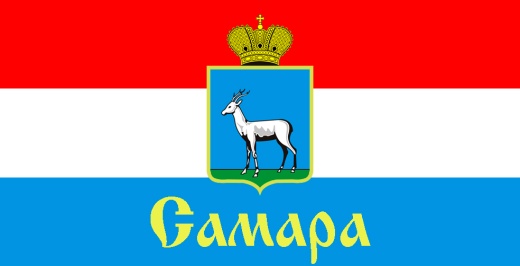 ЖЕЛЕЗНОДОРОЖНОГО ВНУТРИГОРОДСКОГО РАЙОНА ГОРОДСКОГО ОКРУГА САМАРА443030, г. Самара, ул. Урицкого, 21, Тел.(846) 339-01-59РЕШЕНИЕот «26» января 2023 г. № 122О внесении изменений в Положение «О порядке организации и проведения общественных обсуждений, публичных слушаний по вопросам градостроительной деятельности в Железнодорожном внутригородском районе городского округа Самара», утвержденное Решением Совета депутатов Железнодорожного внутригородского района городского округа Самара от 14 августа 2018 года № 147Рассмотрев вопрос о внесении изменения в Положение «О порядке организации и проведения общественных обсуждений, публичных слушаний по вопросам градостроительной деятельности в Железнодорожном внутригородском районе городского округа Самара», утвержденное Решением Совета депутатов Железнодорожного внутригородского района городского округа Самара от 14 августа 2018 года № 147, в соответствии с Федеральным законом от 6 октября 2003 года № 131-ФЗ «Об общих принципах организации местного самоуправления в Российской Федерации», Уставом Железнодорожного внутригородского района городского округа Самара Самарской области, Совет депутатов Железнодорожного внутригородского района городского округа СамараРЕШИЛ:1. Внести в Положение «О порядке организации и проведения общественных обсуждений, публичных слушаний по вопросам градостроительной деятельности в Железнодорожном внутригородском районе городского округа Самара», утвержденное Решением Совета депутатов Железнодорожного внутригородского района городского округа Самара от 14 августа 2018 года № 147 (в редакции Решений Совета депутатов Железнодорожного внутригородского района городского округа Самара от 27 ноября 2019 года № 193, от 06 декабря 2019 года № 196, от 20 августа 2020 года № 242, от 28 сентября 2021 года № 58, от 06 сентября 2022 года № 107) (далее - Положение), следующие изменения:1.1. В Главе 7 Положения:1.1.1. В пункте 7.1. слова «1 (одного) месяца и более 3 (трех) месяцев» заменить словами «14 (четырнадцати) дней и более 30 (тридцати) дней»;1.1.2. В пункте 7.1.1.слова «В 2022 году» заменить словами «В 2022 и 2023 годах».2. Официально опубликовать настоящее Решение.3. Настоящее Решение вступает в силу со дня его официального опубликования.3.1. Пункт 1.1.1. настоящего Решения вступает в силу с 01 марта 2023 года.4. Контроль за исполнением настоящего Решения возложить на комитет по вопросам жилищного, имущественным и земельным вопросам.Глава Железнодорожноговнутригородского района						               В.В. ТюнинПредседатель Совета депутатов                                                                                 Н.Л. Скобеев